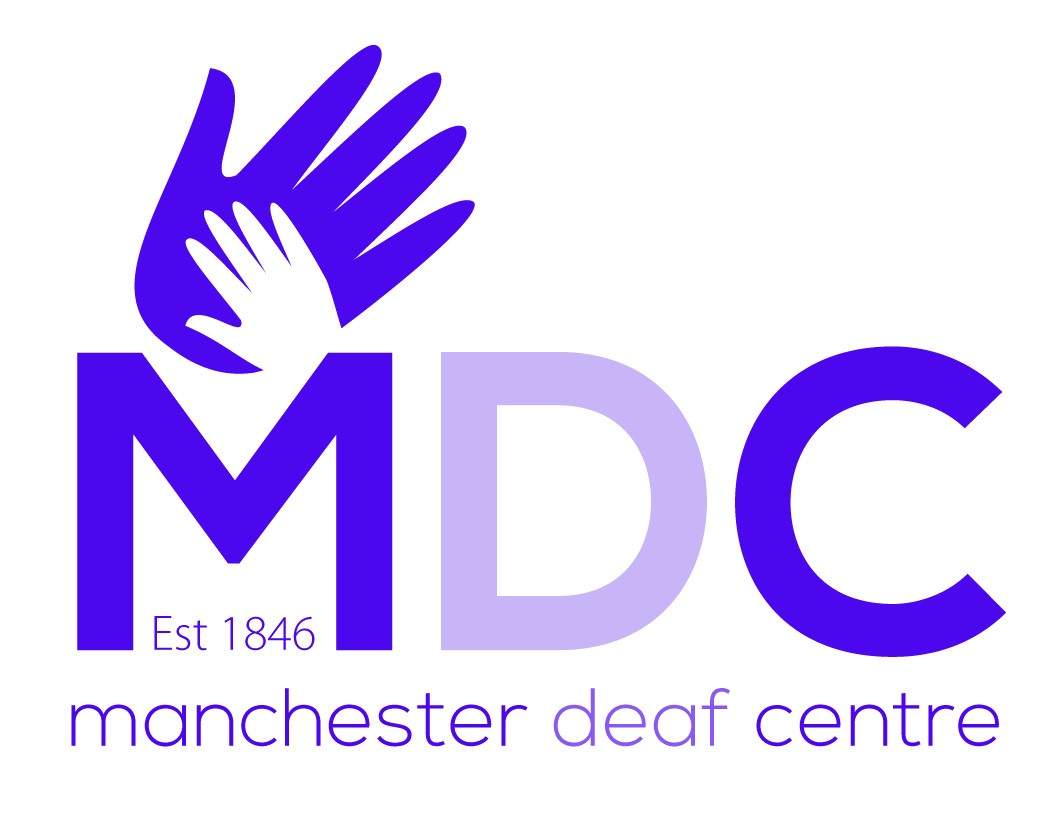 Manchester Deaf Centre Trustee Role DescriptionRole Title:		Treasurer to The Board of Trustees Direct Report:	Works closely with the Chair, Centre Manager and the board of trustees. Background:          	Finance, Strategy and Governance, Fundraising, Legal, Risk.Renumeration : 	The Treasurer is a voluntary position, although reasonable travelling expenses can be reimbursed.Manchester Deaf Centre is the largest organisation in Greater Manchester providing support services to people with hearing loss. The Centre is a popular place for hard of hearing, D/deaf and Deaf blind people to meet, find information, advice and guidance, opportunities to learn and socialise. The Trustees are pleased to invite applications for role of Non-Executive Director, with a view to the successful candidate overseeing the Finances of MDC and chairing the Finance sub-committee.1.0 Role SummaryMonitor the financial standing of the charity and report to the Board regarding cash-flow forecasting, income streams, out-going expenses and the overarching strategic management of the organisation’s financial resources. Oversee the charity’s financial risk-management process and report financial health to the board of trustees at regular intervals.Acts as a counter signatory on cheques and applications to funders and ensure that annual accounts are submitted to all relevant regulators in a timely fashion.Liaising with external auditors on financial issues and ensuring that the organisation’s finances are responsibly managed/invested for the betterment of the organisation’s work and the community we serve.Main Responsibilities of the TreasurerIn relation to FinanceBudgeting and strategic financial planningEnsure all strategic plans are financially appraised and budgets are aligned to both short-term and long-term objectives each year.Oversee planning/budgeting processes in participation with the Board and constructively challenge where required.Suggest alternative scenarios while evaluating strategic plans as a part of the risk management process and as a part of performance and reporting scenarios.Management ReportingEnsure a high standard of management accounting is maintained in order to safeguard assets.Liaise with Finance Team and trustees to prepare and produce management accounts regularly.Statutory Financial ReportingBoard level liaison with external auditors on specific issues in the auditing process and related board representations.Guide and advise fellow trustees to formally approve the annual report and audited accounts.Explain technicalities of accounts in plain language that is fully understood by the trustees.In relation to GovernanceLead the Board’s duty to ensure proper accounting records are kept; financial resources are controlled, invested and economically spent in line with governance, legal and regulatory requirements.Chair finance sub-committee and report findings/developments back to the Board of trustees.Advise on the financial implications of the charity’s strategic plans and oversee the charity’s financial risk-management process.Lead in the development and implementation of financial reserves, cost management and investment policies.3.0 Person SpecificationEssentialQualified accountant with demonstrated commercial awareness and knowledge.Competent use of IT skills.Proven ability to communicate and explain financial information to members of the Board and other stakeholders.Analytical and evaluation skills, demonstrating good judgement.Understanding and acceptance of the legal duties, responsibilities and liabilities of trusteeship.Good communication and leadership skillsDesirable Demonstrated knowledge and experience of charity fundraising.Dedicated to the organisation’s cause and objectives and willing to act as the charity’s ambassador to external bodies, charities and companies.4.0 Time CommitmentThe full Board meets at least quarterly and the Finance and Risk Committee also meets quarterly, the Treasurer is expected to be available 8 times in a year5.0 LocationBoard meetings are held at the organisation’s premises in Manchester : Crawford House, The University Precinct, Booth Street East, Manchester, M13 9GHFor more information please see: www.manchesterdeafcentre.com.  To arrange an informal conversation, please send an outline of your relevant experience by email (in BSL clip or writing) to aroberts@manchesterdeafcentre.com. A Board member will contact you to arrange a Zoom meeting or phone call. Please let us know your accessibility requirements when contacting us.Deadline for applications is 12pm on Friday, 8th October 2021.